Условия участия, размер организационного взноса:Участник, очное участие, с публикацией – 20 тыс. руб., (возможно уменьшение оплаты, пожалуйста, уточняйте стоимость по адресу конференции conference@snow-baikal.ru)Публикация в сборнике (размещение сборника в e-Library) – 3- 5 тыс. руб., (прием материалов до 01.04.2024), все сборники с 2017 года размещены на сайие http://snow-baikal.tw1.ru/Пожалуйста, уточняйте информацию в переписке E-mail: conference@snow-baikal.ru  и/или на сайте   http://snow-baikal.tw1.ru/ 2023 год     Новости ИРНИТУ o V Байкальской МНК «Снежный покров, атмосферные осадки, аэрозоли» https://www.istu.edu/news/730842022 год      Новости ИРНИТУ o IV Байкальской МНПК «Снежный покров, атмосферные осадки, аэрозоли» https://www.istu.edu/news/67726/ 2021 год        Новости ИРНИТУ о III Байкальской МНК «Снежный покров, атмосферные осадки, аэрозоли: химия и климатhttps://www.istu.edu/news/61545/       https://iupac.org/event/snow-cover-atmospheric-precipitation-aerosols-chemistry-and-climate2018 год           Новости ИРНИТУ о II Байкальской МНК «Снежный покров, атмосферные осадки, аэрозоли: технология, климат и экология»   https://www.istu.edu/news/44917   2017 год      Новости ИРНИТУ о I Байкальской МНПК «Снежный покров, атмосферные осадки, аэрозоли: экология северных территорий и Байкальского региона»   http://www.istu.edu/news/29811  2017 год          Полевой семинар «Теоретические и прикладные аспекты исследования снежного покрова: Южный Байкал» https://www.istu.edu/news/37614 Председатель организационного технического комитета: директор ИВТ ИРНИТУ, к.х.н., Анциферов Евгений Александрович, тел., 83952 405120  Председатель программного комитета: ведущий специалист, д.т.н., Янченко Наталья Ивановна, тел.,  89501018946,  fduecn@bk.ru   	Координатор по общим вопросам:  доцент, к.т.н., Огнёв Игорь Анатольевич, тел.,  89086584964,   89149426951     igor.a.ognev@inbox.ru  	Прием материалов для публикации  на сайте:  доцент, к.т.н., Аршинский Вадим Леонидович, arshinskyv@mail.ru  Первое информационное письмо Первое информационное письмо Первое информационное письмо«Снежный покров, атмосферные осадки, аэрозоли»17–21.06.2024 года ФГБОУ ВО «Иркутский Национальный Исследовательский Технический Университет»(ИРНИТУ)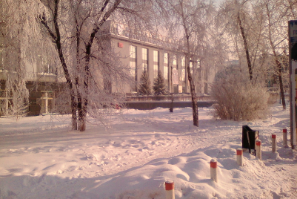 Приглашаем Вас принять участие в VI Байкальской международной научной конференции-стратегической сессии «Снежный покров, атмосферные осадки, аэрозоли», который будет проходить в Иркутске и в п. Листвянке (63 км от Иркутска, оз. Байкал) Основные направления конференцииМетодология исследованияСнежный покров, атмосферные осадки, аэрозолиУстойчивое развитиеЗимние технологииГуманитарные и социальные науки6.   Наука и искусство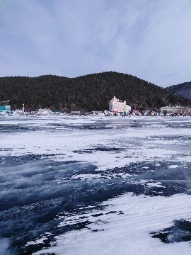 «Снежный покров, атмосферные осадки, аэрозоли»17–21.06.2024 года ФГБОУ ВО «Иркутский Национальный Исследовательский Технический Университет»(ИРНИТУ)Приглашаем Вас принять участие в VI Байкальской международной научной конференции-стратегической сессии «Снежный покров, атмосферные осадки, аэрозоли», который будет проходить в Иркутске и в п. Листвянке (63 км от Иркутска, оз. Байкал) Основные направления конференцииМетодология исследованияСнежный покров, атмосферные осадки, аэрозолиУстойчивое развитиеЗимние технологииГуманитарные и социальные науки6.   Наука и искусство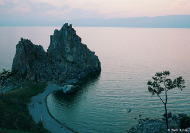 